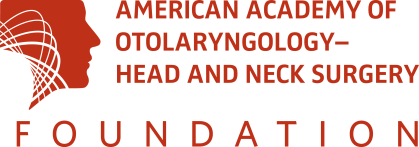 Women in Otolaryngology (WIO) Section Endowment Request for Proposals (RFP) Funding
All successful requests for funding will be aligned with the purposes of the WIO Endowment. The purposes of the WIO Endowment shall be to support: 
(a) career development of women otolaryngologists—head and neck surgeons, whether in private, academic, hospital employed, or military settings;
(b) actionable research that affects how women are integrated into mainstream otolaryngology;
(c) promotion of work/life integration (an issue facing all ORLs, of concern especially to our younger female members);
(d) leadership development and recognition; and
(e) the recruitment/retention of notable speakers relevant to women’s needs and interests for AAO-HNS WIO Section meetings and functions.Describe the proposed project/activity/event: please attach a timeline of the project/event:Describe the target audience and estimated size of the target audience:What benefits will accrue to participants as a result of participation in the activity or project?If this proposal is funded, what is the potential impact on the specialty? Amount of funding requested - please attach a detailed budget of the project.  (Note:  proposals submitted without an estimated budget cannot be considered for funding.)What other sources of funding/sponsorship are available for this proposal?  If this is potentially a recurring program, is there a method for the proposed program becoming self-sustaining in terms of funding following the first event?Contact/responsible person: Email:	Phone:Contact:  Richard Carson rcarson@entnet.org or Pell Ann Wardrop pellwardrop@gmail.com with questions.  Attach additional sheets if needed.  Submit applications no later than Tuesday, March 31, 2015 to:  wio@entnet.org Please note that clinical research/basic science research funding requests should be directed to the AAO-HNS CORE Grant Program.